发展与知识产权委员会（CDIP）第二十三届会议2019年5月20日至24日，日内瓦议　程经委员会通过.	会议开幕.	选举主席团成员.	通过议程见本文件。.	认可观察员与会见文件CDIP/23/14。.	通过CDIP第二十二届会议报告草案见文件CDIP/22/18 Prov.。.	一般性发言.	监测、评估、讨论和报告所有发展议程建议的落实情况以及
审议总干事关于发展议程落实情况的报告–	总干事关于发展议程落实情况的报告见文件CDIP/23/2。–	与发展中国家和最不发达国家司法培训机构在发展与知识产权教育和职业培训方面的合作项目完成报告见文件CDIP/23/4。–	 “加强和发展布基纳法索和若干非洲国家音像领域项目——第二阶段”项目完成报告见文件CDIP/23/5。–	 “加强和发展布基纳法索和若干非洲国家音像领域项目——第二阶段”项目审评报告见文件CDIP/23/6。–	与发展中国家和最不发达国家司法培训机构在发展与知识产权教育和职业培训方面的合作项目审评报告见文件CDIP/23/7。–	关于产权组织对落实可持续发展目标及其相关具体目标所作贡献的报告见文件CDIP/23/10。7.(i)	产权组织合作促进发展领域的技术援助–	技术援助网络论坛原型见文件CDIP/23/9。–	秘书处就顾问花名册纳入企业资源规划（ERP）系统后的演示报告.	审议已通过的各项建议的落实工作计划–	成员国关于独立审查建议中已获通过建议的模式和实施战略未来方向的补充意见见文件CDIP/23/3。–	秘书处关于独立审查建议中已获通过建议的模式和实施战略的提案以及
就报告和审查程序提出的备选方案见文件CDIP/23/8。–	推广使用在“知识产权与技术转让：共同挑战–共同解决项目”下所建网页论坛及将其集成到新WIPO INSPIRE平台的路线图更新后的费用核算见文件CDIP/23/11。–	加强若干非洲国家音像领域经济数据收集工作的可行性研究后续提案见文件CDIP/23/12。–	发展布基纳法索和西非经济货币联盟（西非经货联）若干国家音乐领域和新音乐经济模式的经修订项目提案见文件CDIP/23/13。–	多民族玻利维亚国提交的关于将当地企业集体商标注册
作为跨领域经济发展问题的项目提案见文件CDIP/23/15。–	“知识产权、旅游业与文化：在埃及支持发展目标、推广文化遗产项目”研究报告摘要见文件CDIP/22/INF/4。–	巴西和智利采矿部门知识产权制度使用情况研究报告摘要见文件CDIP/22/INF/2。.	知识产权与发展–	数字环境中的知识产权和发展–	俄罗斯联邦提交的“数字环境中的知识产权与发展”提案见文件CDIP/23/16。.	未来工作.	主席总结.	会议闭幕[文件完]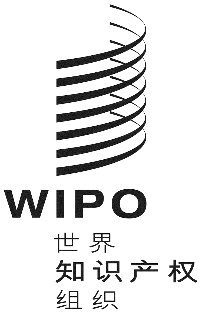 CCDIP/23/1CDIP/23/1CDIP/23/1原 文：英文原 文：英文原 文：英文日 期：2019年5月21日  日 期：2019年5月21日  日 期：2019年5月21日  